3rd Primary language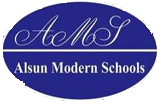 Macmillan Mid Year Revision SheetUnit ( 1-2-3)Choose:Our car made a loud [ whirr – buzz – turn ] when it starts.Ahmed climbed the mountain[ upwards – forwards – turn ].My car is broken, I will push it [ press – forwards – downwards ].Ali pulled the chair [ backwards – buzz – whirr ].Miss Amira said,” [ pull – push – turn ] the page.”We climb the stairs [ upwards – downwards – forwards ] to go to the playground.His eyes are green but they (turn- pull – push) into blue in the sun. When the car moves ( backwards- upwards- forwards) it moves to the back.I couldn’t sleep because of the ( clicking- whirring- buzzing ) bee. When you ( press- downwards-upwards ) the button the light is on . Moving to the front is moving ( backwards- forwards- upwards) My car stopped please ( pull – push – press) it with me . The ball is falling ( upwards – downwards- forwards) from the second floor(Push-Pull-Turn) this chair away from me.My father has a very long (horn- beard- claws) on his chin.The king sits on a( throne- emperor- spines)Goats have two (whiskers- scales- horns) on their heads.The eagle has strong(claws – bridges – wise)Fish have shiny (claws- scales- horns) all over their body.My cat has (whiskers- bread-horn) above its mouth.Lions are ( fierce – beard –horn).The (beard-horn – emperor) of France sits on a throne.His (scales- claws- eyebrows) are bushy.Dragons have four [ paws – horns – eyebrows] .An [ eagle – teacher – emperor ] is like a king.Tigers and cats have [ mouth – eyelashes – whiskers] on their mouths.The [ bird – parrot – eagle ] is a strong bird that eats meat.The people loved the emperor because he is [ lazy – wise – crazy].31-He made his first (rocket – space – parachute) jump at the age of twenty five.32-Space (helicopters – parachutes – shuttles) were planes that could fly in space.33-Astronauts use the moon (buggy – shuttle – station) to drive around the moon.34-Astronauts travel to space in a (spaceship – plane – space station).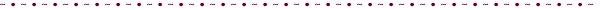 *Complete the following dialogue:Ahmed: When do you do your homework?Omar: I do my homework at 3 o'clock everyday.Ahmed: What do you do after doing it?Omar: after that I watch TV .
Yassin: Where are you going?Ahmed: I'm going to the club .Yassin: What are you going to play in the club?Ahmed: I'm going to play football in the clubsally: where are you going?Ahmed: I'm going to the funfair.Sally what are you going to ride there?Ahmed: We are going to ride the rollercoaster and the swing boat.Sally :Do you have fun? Ahmed :yes,I doUnit (4- 5-7)Choose the correct answer: The lions are [ adult – fierce – proud ] when they show their teeth.The leopard is a [ cold – wild – hunt ] animal.The group of cows is called [ swarm – herd – flock ].My father [ hunted – hurted – herd ] a lion by his gun yesterday.My brother is 25 years old. He is an [ adult – young – wild ].Our clothes can be made of [ hump – fur – horns ].The camel keeps its food and water in the [ hump – herd – hunt ].The gazelle [ leaps – walks – eats ] very fast across the desert.The camel can save its food in the ( hump- hill—thick)My mother has a tiger( horn- fur- tail)The snow leopard is a ( wild- friendly- load) animalMona is an (attack -leap- adult) she is 40 years old.When I was going home, a thief (attacked- hunted – wild) me and took mymoney.Mohammed likes to (leap -attack –hunt) birds by his gun.The (leap- leopard – fur) is a large wild animal that looks like the tiger.Adult gazelles can (attach-leap- hunt) more than 60 kph.I couldn’t find Jim. He (came- disappeared- watched)The (cart – hooves- snort) of the horse are very hard parts of his feet.Ali (snorted- disappeared- beard) because he was very angry.Every year, the school makes a (homework- festival – leap) for the children.There was a (stamp- crowd – toss) of people outside the cinema.My father was  (crowd- toss- proud) of me, because I got the full mark.I can’t find my keys. They [ came – disappeared – saw].Every year, our school makes a [ homework – leap – festival ] for the children.The horse [ walks – gallops – sleeps ] very quickly.When the bull is angry, it [ jumps – stamps – tosses ] its feet.Amr[ runs – walks – snorts ] because he is angry.When two people fight, there is always a [ many – crowd – curved ] of people around them.I am [ proud – crowd – afraid ] of my brother because he is clever.When myfather told me that I will not go out with my friends, I [ stamped – put – skin ] my feet on the floor.Before the match, The referee [ jump – toss – run ] the coin.The ball dropped in the river, it (floated- dropped – cheered) on the top of water.The people (cheered- floated- dropped) for the el-Ahly  team in the match.When there is rain, water (drops- cheers – flows) from the sky.The water (floats- flows-gently) in the river.Rana is (floats- flows-gentle) she doesn’t hit people nor shout.We saw a [ cheer – flock – sun ] of sheep on the farm.The boat [ floats – eats – jumps ] on the surface of the water.In the football match, the people [ drop – cool – cheer ] loudly.Complete the following dialogues: Shymaa	:	Hello Ahmed, Where were you yesterday?Ahmed	:     I was at the cinema .Shymaa	:	Oh! Really. If you told me, I would  come with you.Shymaa	:	With whom did you go?Ahmed	 :    with my sister .Shymaa	:	what did you see ?Ahmed	:	We saw the new film “ Batman”Shymaa	:	when did you do home ?Ahmed	:	We went home at 12 o’clock.Shymaa	:	Was it a nice film?Ahmed	:	yes,it was .Complete the following dialogues: GiGi	:	where are you going ,Mona ?Mona	:	I am going to my uncle , JimGiGi	:	Why are you going to visit him?Mona	:	Because he is sick .GiGi	:	Did he go to the doctor?Mona	:	Yes, he went to the doctor yesterday.Lady	:	Hello doctor, I’m very ill.Doctor:    How do you feel..?Lady	:	I feel that my stomach is hurting me.Doctor	:	Did you eat fast food?Lady	:	No , I didn’t eat any fast food.Doctor	:	Be calm, you’ll be fine. Just take these tablets every morning.Lady	:	ok, thank you.Grammar1-Choose the correct words:He  (goes -go -went) to bed at 10 o’clock everyday.Ali and Ehab (listens- listen- are listening) to radio in the morning.Do they (eat-eating-ate) their lunch in the evening?Nour  (do -does -did) not usually like to eat eggs.In every exam, he (tried –tries- trying) to get the full mark. Does Ahmed (read- reads-  reading) a new book every week? We (watching- watched- watch) a new play every month..Cats often (drink -drinks -drunk) milk.We do not (has- have- had) a car.Karim (leave- leaves -is leaving) the house at 6 o’clock every morning.The school bell (ring- rings- is ringing) at 8 o’clock everyday.I often (studies-study-studying) at night.What (does –do- did) you do in the morning?She (wears- wearing- wore) a beautiful dress every day.This doctor always (has –have- had) many patients.They (do –does- is) not study hard. ( Do-Did-Does) you ( call- called- calls) Dima yesterday?koki ( wash- washed- washing) her car last night. They ( go – went – going) to the beach last year .The children( visit- visited- visits) their grandparents a week ago . He ( eat-ate- eating) a big breakfast yesterday. How  ( did- do – does) you ( break- broke – breaks)  your hand yesterday ?Last Friday, I (go – goes – went) to the cinema.Sam ( played – plays – playing) tennis everyday.December is ( cold – as cold as – colder) January.( Do –Did-Does) the dog (swim –swam – swims)in the river an hour ago The children ( have- had- has) a nice time in the party  last week.The girl is ( good- better – the best ) one in my roommates.The black t-shirt is ( expensive- more expensive than- the most expensive )the red one.They are the ( slower- slowest- slow) boys in the school.He is ( the most careful- careful-carefulest ) driver.Ahmed is the( fast- fastest –faster) one in the family.Ali is the ( greedy-greediest-greedyiest )boy in the family.She is ( the good-the best- best) painter Huda is the ( nice –nicer-nicest) girl I have ever seen.Hany is ( the short-the shortest-short)boy in the class.Shady is the ( bad-worse-worst)pupil in class.My bike runs (as fast as-faster-fastest)yours.His house is the (expensive-most expensive-expensivest ) one.Huda is( good –best- better) than MonaMy bag is ( heavy – heavier-heaviest ) than yours.Playing is ( bad-worse- worst)than studying.Marian is ( as gentle –gentle-as gentle as ) her sister.He works ( harder-hard than –than)than his brother.Omar is( strong- stronger than- than) Ali.She always ( study- studied- studies ) Maths .She ( study- studyed-studied) Maths yesterday .I usually ( sit- sits- sat) in front of  TV.I ( sit- sat- sits) in front of TV last night.Yesterday we( did- do- does )our H.W.She  always ( do –did- does) her H.W .They (give- gave- gives) me money last night. They often ( give- gave-gives) me money. We don’t have bikes (and- but) we have cars.Ahmed is a boy (and- but) he has short hair.Amir ( buy – bought- buys) a new car a week ago.Tamer ( buy- bought- buys) a new car every year. We don’t have bikes ( and- but)we have carsLast night my friends (went – goes – go) to the dentist.She is(tall- tallest- taller) than her brotherShe is the ( tall- tallest – taller ) one in the class. Mervat is ( the young- young- the youngest ) girl in the family Bat Man is (the interesting- the most interesting- most interesting) movie.(Did- Do- Does) she swim every Monday?Re – write :Babies always (drink) milk. Babies always drink milk                                                                                      -It often (rain) in winter.                                                   "correct"It often rains in winterThe boys play in the park every week.                            not              The boys don't play in the park every week We usually have lunch at 9 o’clock.     (?)       When do you have lunch?Hala sometimes goes to school on foot.                        “not”Hala doesn't go to school on foot .They (go) go to work every day.          "correct"Teachers work in hospitals.                                        “not’Teachers don't work in hospitals.Mechanic often fixes lorries.               ……What does a mechanic do?………………Last night, it (rain) heavily. "correct"Last night ,it rained heavily .……They (enjoy)   the party last week. "correct"They enjoyed the party last week……………Marry cleaned her room yesterday               “?”When did Marry clean her room ? ………My father traveled to Luxor two days ago.    “?”When did your father travel to Luxor ?Where did your father travel two days ago?Shereen watched a comedy film last night       “not”Shereen didn't watch a comedy film last night      We prepared macaroni for our lunch yesterday.        “not”We didn't prepare macaroni for our lunch yesterday.        “not”I had lots of friends two years ago.                                      “?”when did you have friends ?We spent a nice time in Alexandria last year.                        “?”Where did you spend a nice time last year ?My family (leave) left London last year.  "correct"I (drink) drank an orange juice in the café yesterday.  "correct"The famous actor wrote his autobiography last year.         “not” … the famous actor didn't write his autobiography  last yearWe had an English lesson at 3 o’clock yesterday.               “not”We didn't have English lesson at 3 o'clock yesterday .My uncle (come) came late yesterday.                              "correct"I bought a new shirt last night.					( not)  I didn't buy anew shirt last night .Yes, they went to the cinema last Friday.			( Did )
     Did they go to tha cinema last Friday ?She is ( fat ) her mother.						                (than)
  she is fatter than her motherHe washes his hands every two hours.			( not ) 
  he doesn't wash his hands every two hours.She ( help) helped her father in his work last night.    ( correct)Your car is ( beautiful ) your father’s car	.		( than)Your car is more beautiful than your father's car .Hany always buys new shirts.				( not )	Hany doesn't  buy  new shirts .Heba[ watch ] watches cartoons every night.   "correct"What did you [ saw ] see yesterday?   "correct"The car [ stop ] stopped in front of our house last night.Hany is ( thin ) boy in the class 					( the ….. ) Hany is the thinnest boy in the class .Rana is ( beautiful ) girl in our family .				( most)
Rana is the most beautiful girl in our family.The cook ( add) added some sauce to the food yesterday.The ship ( stop) stopped in the port last night.Last night, I played tennis with my uncle.					( not )  last night , I didn't play tennis with my uncle .He is a good boy.								  (the )
    He is the best boy .I [ cry ] cried a lot 3 days ago.I am [ thin ] thinner Than Omar .Aya studies a lot.                                                                         (not )Aya doesn't study a lot .You ( clean)cleaned your room yesterday.    "correct"He (tell ) told me the truth last Monday          "correct"The naughty children (be)are  always noisy.  "correct"The child often (put)  puts his toys in a box. "correct"She is not the [ lucky ] luckiest girl in the class. "correct"Ahmed is the [ tall) tallest boy.  "correct"Mona  is [ short ] shorter   than May.                    "correct"The blue bag is [ light ] lighter than the yellow one.	[ than ]The elephant is [ big ]  bigger than the lion.                      "correct" Ahmed is older than Amir.        “younger”                                                  Amir is younger than Ahmed.A giraffe is taller than a horse.  “A horse”                                                      A horse is shorter than a giraffe.Comprehension 1Read the following passage and answer the questions:Kevin wasn’t very good at anything. He wasn’t very good at getting to school on time . He wasn’t very good at painting or sport. But he was good at one thing: making silly faces. One day a spaceship landed in Kevin’s garden. A monster came out. Kevin made something to eat for the monster. He made cornflakes and beans. “That is so bad”, Said the monster and it left. Answer the following questions:1 - What things wasn’t Kevin good at?   Kevin wasn’t good at at getting to school on time . He wasn’t very good at painting or sport 2 – Who came out of the spaceship?… A monster came out of spaceship3 – What did Kevin make for the monster?….he made something to eat for the monster. He made cornflakes and beansChoose the correct answer:1 – One day a ( helicopter – plane – spaceship) landed in Kevin’s garden.2 – Kevin was very good at ( painting – making silly faces – cooking).3 – A ( monster – man – mouse ) come out of the spaceship.Comprehension 2Read the following passage and answer the questions:Mr. Chips was a lovely old man. He always had a smile on his face. He loved people very much. Mr. Chips loved his garden, where he grew flowers and vegetables. He bought a television because he was lonely in the evenings when he has nothing to do. He loved to watch sport, films and advertisements. He didn’t like to watch news because he thought it made him sad.Answer the following questions:1. Why did Mr. Chips buy a television set?……… he was lonely in the evenings2. What were the things that he loved to watch?He loved to watch sport, films and advertisements.3. Did Mr. Chips have a garden?4. Did Mr. Chips have sons?  No,he didn'tChoose the correct answer:1. Mr. Chips had ( many things – nothing – some things) to do in the evenings.2. Mr. Chips grew ( flowers – mangoes – watermelons) in his garden.3. He didn’t like to watch ( English films – series – the news).4. Mr. Chips always had a ( friend – wife – smile).Story revisionSnow White and the Seven DwarfsPlease study from the story book , story copy book and bookletThe Answer key:-Snow white skin as white as snow, her lips were as red as blood and her hair was as black as night. The new queen was beautiful , but she was very wicked Snow white saw a little wooden house in the forest.The dwarfs sang a song on their way home from work.Snow white ate and drank in the wooden house The wicked queen put on an old black dress and an old shawl over her head at the first time.The wicked queen put on an old blue dress and an old shawl over her head at the second time.The wicked queen put some shiny combs in a basket. One of the combs had poison on it.The wicked queen put on an old green dress and an old shawl over her head at the third time.The wicked queen put some red apples in a basket .one of the apples had poison in it.Snow white ate the apple .They made a glass case and put Snow white inside it.The handsome prince was hunting in the forest.The handsome prince saw Snow white in her glass case .Snow white's father and the seven dwarfs came to the wedding.The hunts man took snow white into the forest.The huntsman killed a deer.Snow white can't go back to the castle.Snow white ate one of the little piesfrom a little plate .The seventh dwarfs will sleep on the mat.The wicked queen was very angry because Snow white didn't die.The wicked queen put on an old black dress.The wicked queen put some pretty ribbonsin a basket.The wicked queen put some shinycombs in a basket.One of the combs had poison on it.the wicked queen put some red apple in a basket.One of the apples hadpoison in it.The seven dwarfs made a glass case and put Snow white inside it.The seven dwarfs loved Snow white ,but the prince loved her more.The apple fell out of Snow white's mouth